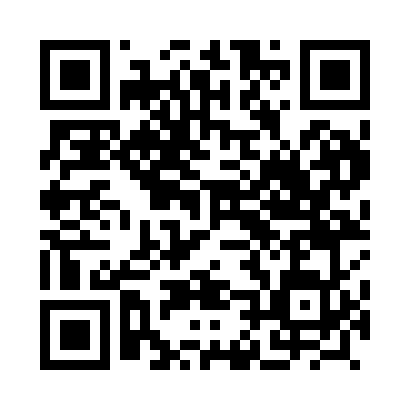 Prayer times for Abua, PakistanWed 1 May 2024 - Fri 31 May 2024High Latitude Method: Angle Based RulePrayer Calculation Method: University of Islamic SciencesAsar Calculation Method: ShafiPrayer times provided by https://www.salahtimes.comDateDayFajrSunriseDhuhrAsrMaghribIsha1Wed3:475:2112:083:526:568:302Thu3:465:2012:083:526:578:313Fri3:455:1912:083:526:588:324Sat3:435:1812:083:526:598:335Sun3:425:1712:083:526:598:346Mon3:415:1612:083:527:008:367Tue3:405:1512:083:527:018:378Wed3:385:1412:083:537:028:389Thu3:375:1312:083:537:038:3910Fri3:365:1212:083:537:038:4011Sat3:355:1112:083:537:048:4112Sun3:335:1112:083:537:058:4213Mon3:325:1012:083:537:068:4314Tue3:315:0912:083:537:078:4515Wed3:305:0812:083:537:078:4616Thu3:295:0812:083:537:088:4717Fri3:285:0712:083:537:098:4818Sat3:275:0612:083:547:108:4919Sun3:265:0612:083:547:108:5020Mon3:255:0512:083:547:118:5121Tue3:245:0412:083:547:128:5222Wed3:235:0412:083:547:138:5323Thu3:225:0312:083:547:138:5424Fri3:215:0312:083:547:148:5525Sat3:215:0212:083:557:158:5626Sun3:205:0212:083:557:158:5727Mon3:195:0112:083:557:168:5828Tue3:185:0112:093:557:178:5929Wed3:185:0012:093:557:179:0030Thu3:175:0012:093:557:189:0131Fri3:165:0012:093:567:199:02